               Wpisz odpowiednia cyfrę w kwadracie obok dziecka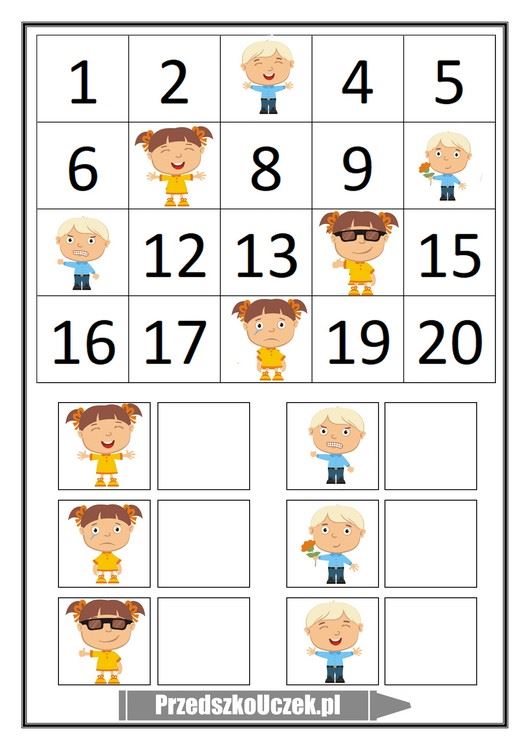 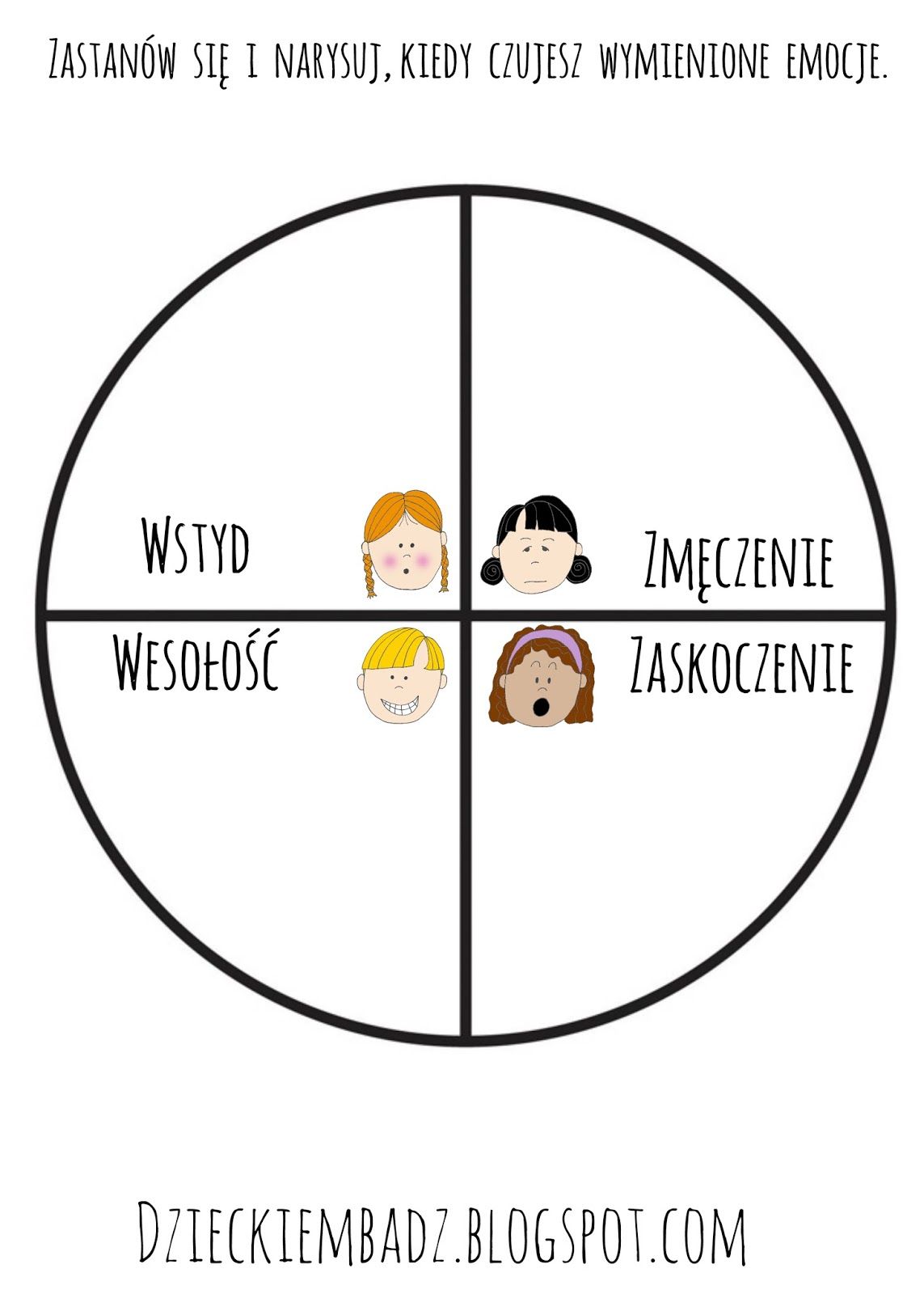 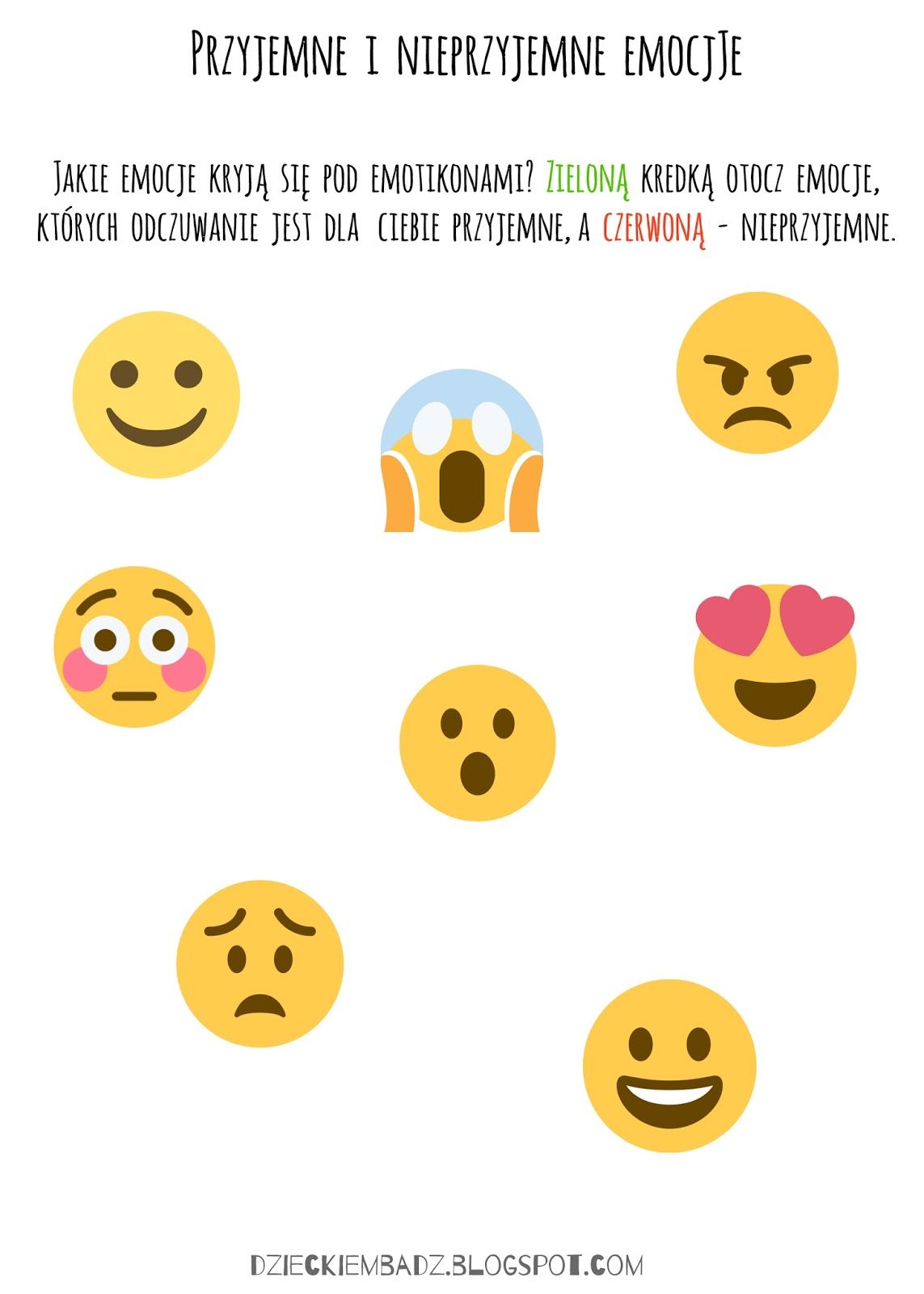 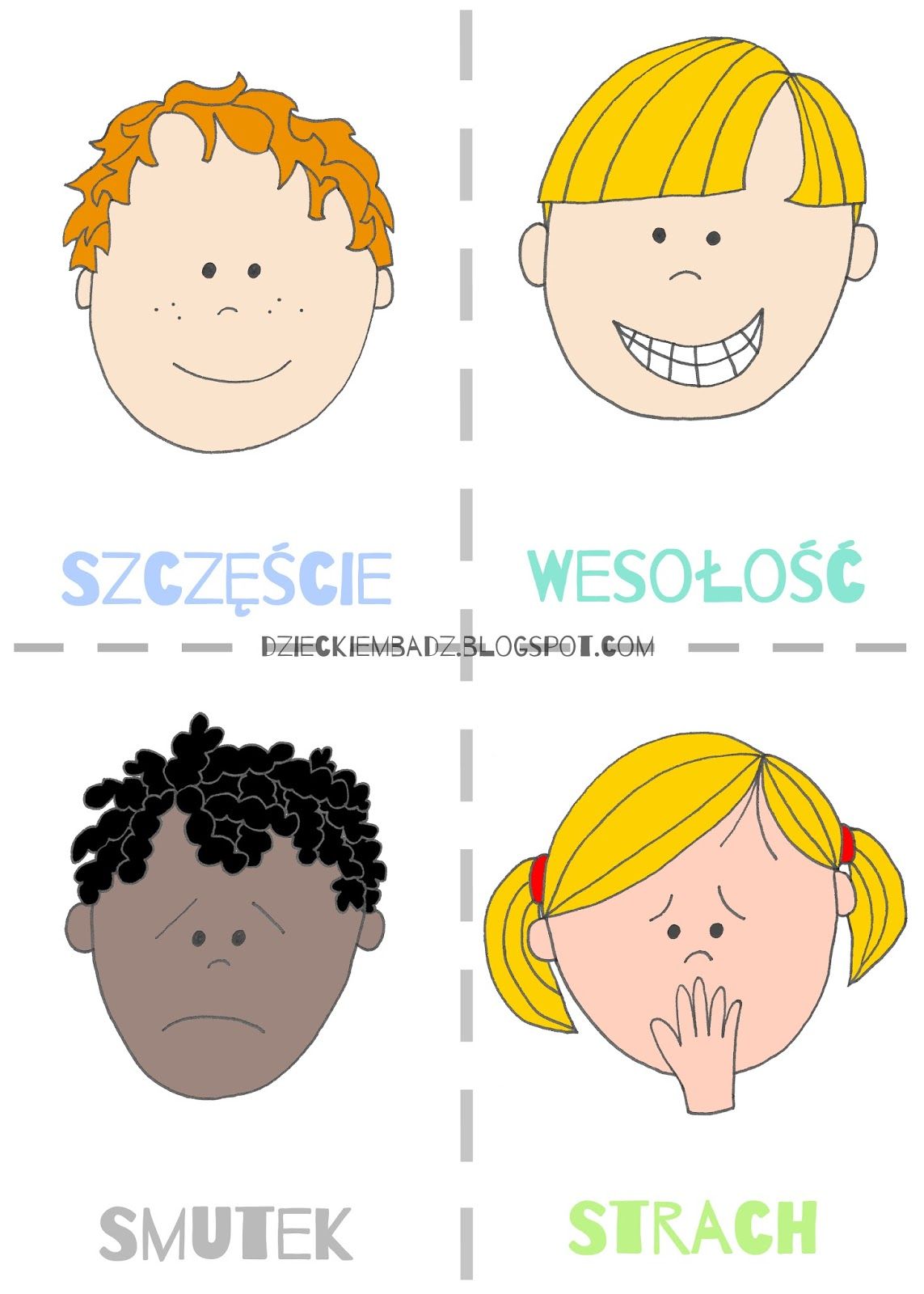 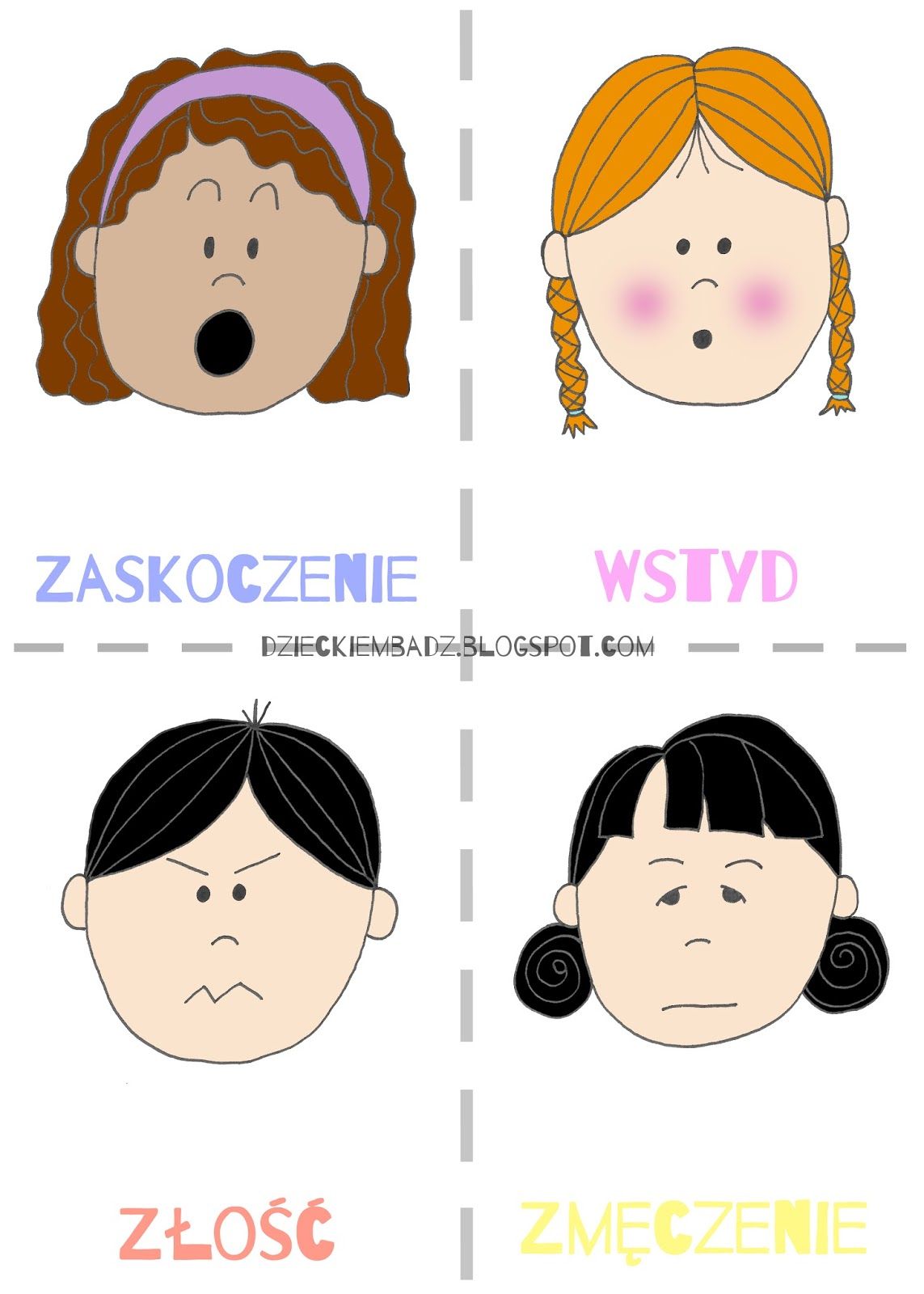 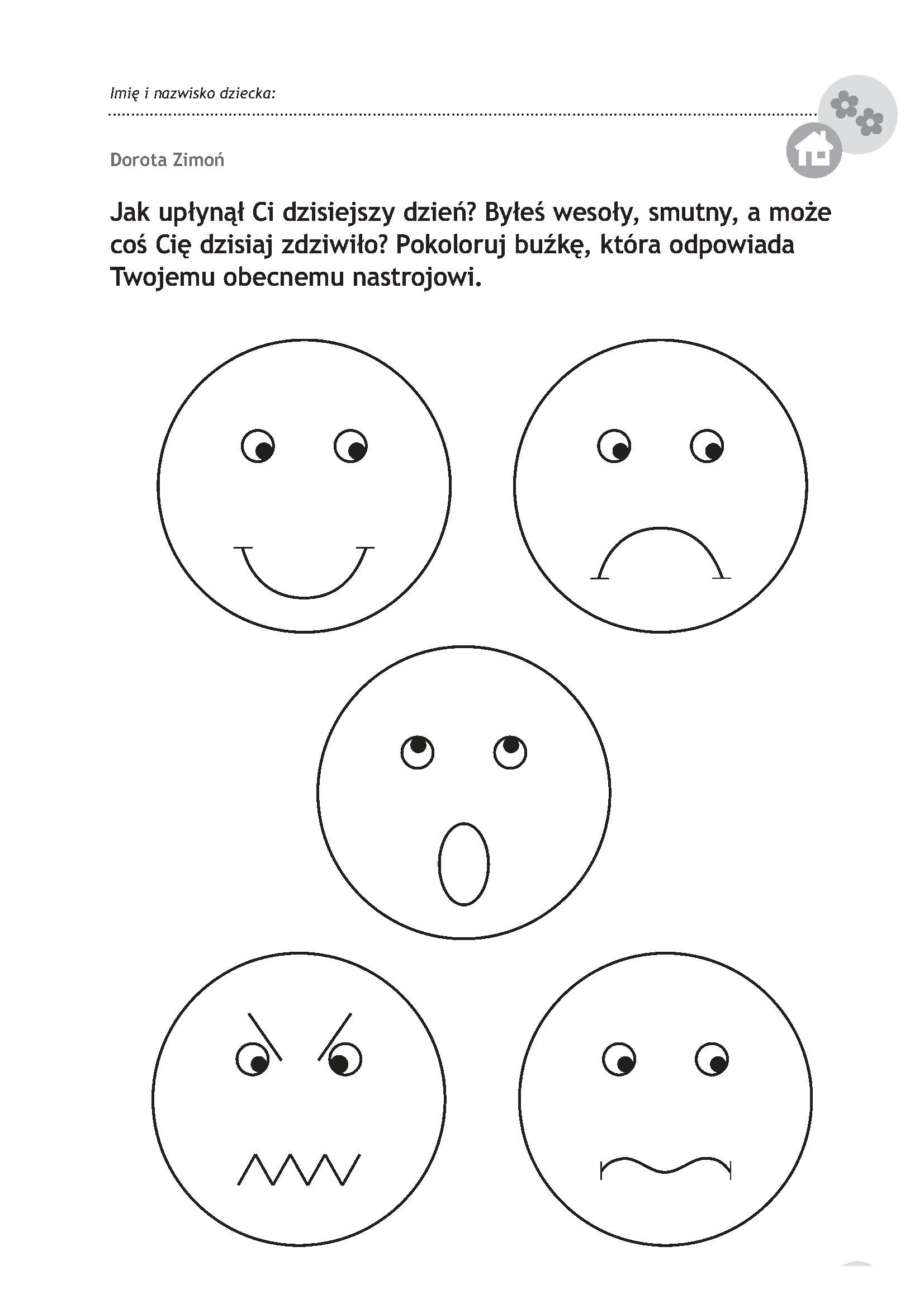 